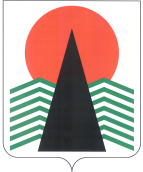 Муниципальное образованиеСельское поселение СентябрьскийНефтеюганский районХанты-Мансийский автономный округ – ЮграСОВЕТ ДЕПУТАТОВ СЕЛЬСКОГО ПОСЕЛЕНИЯ СЕНТЯБРЬСКИЙРЕШЕНИЕп. СентябрьскийО внесении изменений в решение Совета депутатов от 20.10.2020 № 117 «О согласовании передачи части полномочий органам местного самоуправления Нефтеюганского района»  Руководствуясь частью 4 статьи 15 Федерального закона от 06.10.2003 №131-ФЗ «Об общих принципах организации местного самоуправления в Российской Федерации»,  Уставом сельского поселения Сентябрьский, решением Совета депутатов сельского поселения Сентябрьский от  18.09.2014 № 66 «Об утверждении  Порядка заключения соглашений органами местного самоуправления сельского поселения Сентябрьский с органами местного самоуправления Нефтеюганского района о передаче  (принятии) осуществления части полномочий по решению вопросов местного значения», Совет депутатов сельского поселения  РЕШИЛ:Внести изменения в решение Совета депутатов сельского поселения Сентябрьский от 20.10.2020 № 117 «О согласовании передачи части полномочий органам местного самоуправления Нефтеюганского района»(в редакции от 09.12.2020 № 124):1.1. Приложение к решению Совета депутатов сельского поселения Сентябрьский от 20.10.2020 № 117 дополнить пунктом 11 следующего содержания:«11) Осуществление внутреннего муниципального финансового контроля.»2.Настоящее решение подлежит официальному опубликованию (обнародованию) в бюллетене «Сентябрьский вестник» и размещению на официальном сайте органов местного самоуправления сельского поселения Сентябрьский в сети «Интернет».Глава поселения                                                                                               А.В. Светлаков 	 29.03.2021                                                                             №134